Управление образования администрации Ленинск-Кузнецкого городского округаМуниципальное бюджетное общеобразовательное учреждение«Гимназия №12»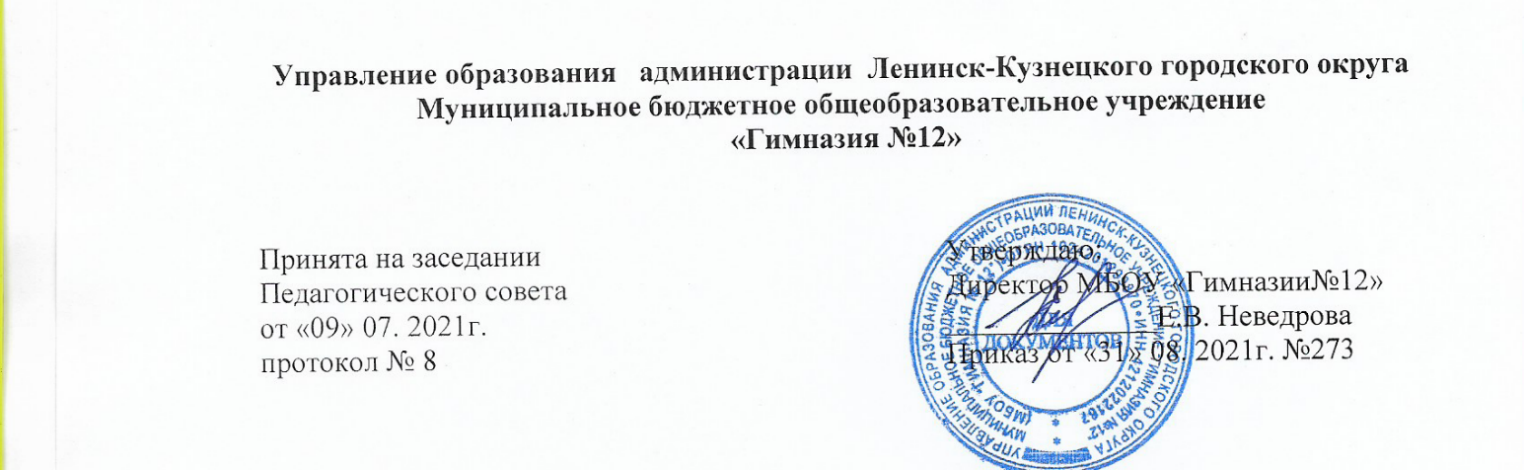 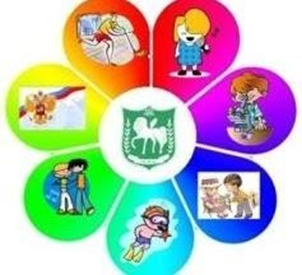 «ФОТОКРУЖОК»Дополнительная общеобразовательная общеразвивающая программа технической направленностиВозраст учащихся: 13-15 летСрок реализации: 1 годг. Ленинск-Кузнецкий, 2021РАЗДЕЛ 1. КОМПЛЕКС ОСНОВНЫХ ХАРАКТЕРИСТИК ПРОГРАММЫПояснительная запискаДополнительная общеобразовательная общеразвивающая программа «Фотокружок» имеет техническую направленность, которая является важным направлением в развитии и воспитании учащихся. Фото и видео прочно вошли в нашу повседневную жизнь, для кого-то это профессия, для других — возможность заполнить семейный альбом снимками памятных событий, для третьих — увлечение, способ самовыражения и самоутверждения. Обычно снимки начинающих фотографов не обладают той выразительностью, которая имела бы художественную ценность. Для создания такого снимка необходимо овладеть не только знаниями технических характеристик аппаратуры, изучить технологию негативного и позитивного процессов, но и уделить должное внимание вопросам изобразительного мастерства, овладеть способами художественного отображения снимка.Актуальность. Занятия по данной программе позволяют не только учиться фотографировать, редактировать, записывать на носители и упорядочивать фотографии в архиве, но и создавать мини-видеофильмы о своём классе, семье, друзьях и т.д., а также развивают у учащихся логическое мышление, внимание, память, фантазию и творческие способности, которые наверняка помогут учащимся в жизни и при выборе будущей профессии.Отличительные особенности программы. Обучение по данной программе способствует развитию природных задатков, творческого потенциала каждого ребенка. Дает возможность ребенку развить образное и пространственное мышление, память, внимание.Дополнительная общеобразовательная общеразвивающая программа «Фотокружок» составлена в соответствии с нормативно-правовыми документами:- Федеральный закон «Об образовании в Российской Федерации» (от 29 декабря 2012 г. № 273-ФЗ); - Приказ Министерства просвещения РФ от 9 ноября 2018 г. № 196 «Об утверждении порядка организации и осуществления образовательной деятельности по дополнительным общеобразовательным программам»; - Концепция развития дополнительного образования детей (Распоряжение Правительства РФ от 4 сентября 2014 г. № 1726-р);- Письмо Министерства образования и науки РФ от 18.11.2015 № 09-3242 «Методические рекомендации по проектированию дополнительных общеразвивающих программ (включая разноуровневые программы);- Санитарно-эпидемиологические требования к организации воспитания и обучения, отдыха и оздоровления детей и молодежи (Постановление об утверждении санитарных правил СП 2.4. 3648-20 от 28.09.2020 № 28); - Положение о дополнительной общеобразовательной общеразвивающей программе МБОУ «Гимназия № 12».Педагогическая целесообразность программы обусловлена требованиями современного общества, его культуры, которая становится все более зрелищной, и где навыки создания и обработки графической информации, компьютерной презентации, видеофильма для людей любой специальности становятся неотъемлемыми качествами и частью профессиональных требований в любой сфере деятельности.Цель: развитие умений и навыков учащихся в создании и обработке фотоснимков. Задачи:Образовательные:познакомить учащихся с историей фотографии;обучить учащихся основам фотосъемки;научить использовать аппаратные и программные средства мультимедиа для обработки графических файлов, сохранения и записи мультимедиа на электронные устройства и создавать готовые продукты, созданные на основе мультимедийных технологий.Развивающие:способствовать развитию природных задатков, творческого потенциала каждого ребенка: фантазию и воображение, наблюдательность;способствовать развитию образного и пространственного мышления, памяти, внимания;способствовать развитию сенсорной и двигательной сферы учащихся: глазомера, ориентировки в пространстве, точности и тонкости различения цвета, формы, двигательную сноровку, соразмерность движений.Воспитательные:способствовать развитию внутренней свободы ребенка, способности к объективной самооценке и самореализации поведения, чувства собственного достоинства, самоуважения;воспитывать уважительное отношение между членами коллектива в совместной творческой деятельности;способствовать развитию потребности к творческому труду, стремления преодолеть трудности, добиваться успешного достижения поставленных целей.Программа «Фотокружок» рассчитана на учащихся 13-15 лет.Срок реализации программы: 1 год, 70 часов.Режим занятий: 2 раза в неделю.Для успешного освоения программы общая численность учащихся в группе не должна превышать 15 человек.Форма обучения – очная. Основной формой учебной работы является занятие, которое состоит из теоретической и практической части. Основой реализации содержания программы являются практико-ориентированные занятия. Основная форма организации деятельности учащихся на занятии – индивидуальная, работа в парах, групповая.Уровень сложности Программы: стартовый – предполагает использование и реализацию общедоступных и универсальных форм организации материала минимальную сложность предлагаемого для освоения содержания программы.Основными методами обучения на занятиях являются:- практический (работа на фото-видео технике);- наглядный (иллюстрация, демонстрация, просмотр видеоматериалов); - словесный (объяснение, рассказ, беседа, лекция, дискуссия);- работа с литературой (чтение, изучение, конспектирование).Основные принципы обучения:- доступность:- научность;- наглядность;- последовательность и системность;Методы обучения: - словесный, - наглядный, - практический Методы воспитания: - поощрение, - мотивация, - стимулирование.Планируемые результаты реализации программы:По окончании обучения учащиеся знают:назначение и устройство фототехники; понятие о постановке кадра;устройство и принцип работы фотоаппарата, основные функции.умеют:подбирать материал в соответствии с заданной тематикой;решать задачи с опорой на имеющиеся знания;опыт социальной коммуникации при взаимодействии с учащимися группы, с педагогом.навыки компьютерной обработки фотографии.Формы контроля и освоения содержания программыПрограммой предусмотрены следующие формы контроля:входной контроль (проводится в начале обучения и осуществляется длядиагностики исходного уровня знаний и умений учащихся);педагогическое наблюдение и педагогический анализ результатов активности учащихся на занятиях.Способ определения результативностиИндивидуальные творческие заданияУчастие в выставкахЗащита проекта.Учебно-тематический планСодержание программы Вводное занятие (1 час)Теория: Знакомство с правилами техники безопасности.Форма контроля: Беседа.Фотография: хобби или будущая профессия (4 часа)Теория: История возникновения фотографии. Виды фотоаппаратов. Основные правила фотосъёмки.Практика: Изучаем фотоаппарат. Что внутри?Форма контроля: Опрос. Наблюдение.  Композиция (6 часов)Теория: Основные правила	композиции в фотографии. изображения. Правильная установка камеры. Принцип работы Механизм получения изображения.Практика: Экскурсия на природу. Форма контроля: Опрос. Наблюдение. Свет и его роль в фотографии (6 часов)Теория: Работа фотографа со светом. Свет в фотографии и его характеристики. Разрешение изображения. Физическое и оптическое разрешение. Пиксели на экране компьютера и на бумаге. Отображение цвета. Правила преобразования размеров изображений.Практика: Первая пробная съемка уголков природы поселка.Форма контроля: Опрос. Наблюдение. Технические приемы фотосъемки (16 часов)Теория: Технические приемы создания фотокомпозиции.Практика: практические занятия по теме «Пейзаж», «Съемка воды», «Портрет», «Предметная съемка». Основные ошибки при съемке. Меры предосторожности.Форма контроля: Опрос. Наблюдение.  Постобработка (18 часов)Теория: Цифровая обработка фотографий в графических редакторах. Возможности программы. Сферы применения. Основные функции и возможности графических редакторов.Практика: практические занятия по обработке фотографий в графическом редактореФорма контроля: Опрос. Наблюдение.  Ретуширование изображений (10 часов)Теория: Общая коррекция изображений. Возможности	коррекцииизображений на современном этапе. Положительная и отрицательная сторона коррекции изображений.Практика: ретуширование фотографий в графических редакторах.Форма контроля: Опрос. Наблюдение. Совмещение изображения. Теория: Коллажи. Идеи для коллажа (6 часов)Теория: Коллажи. Идеи для коллажа.Практика: Самостоятельное выполнение коллажей. Цифровая обработка фотографий в графических редакторах.Форма контроля: Опрос. Наблюдение. Итоговое занятие (1 час)Практика: Презентация проекта.Форма контроля: Защита проекта.РАЗДЕЛ 2. КОМПЛЕКС ОРГАНИЗАЦИОННО-ПЕДАГОГИЧЕСКИХ УСЛОВИЙКалендарный учебный графикКоличество учебных недель - 35.Количество учебных дней - 70.Сроки контрольных процедур: формы контроля основных компетенций учащихся представлены в учебном плане, проводятся в ходе занятия по темам и разделам программы.Календарный учебный график является обязательным приложением к дополнительной общеобразовательной общеразвивающей программе «Фотокружок», утверждается приказом по учреждению, составляется для каждой учебной группы.
Материально-технические условия- Цифровой фотоаппарат, - смартфон, - штатив, - компьютер. - интерактивная панель, - сканер, - принтер.Информационное обеспечение: аудио, фото, видео источники.Формы аттестации контроляМеханизм оценки получаемых результатов:В процессе обучения детей по данной программе отслеживаются четыре вида результатов:1. Входной (проверка знаний на начало обучения).2. Промежуточные (периодический контроль знаний и умений учащихся по разделу программы).3. Итоговые (определяется уровень знаний, умений, навыков по освоению программы за весь курс обучения).Выявление достигнутых результатов осуществляется через наблюдение. Отслеживание личностного развития детей осуществляется методом наблюдения и фиксируется в рабочей тетради педагога.Оценка знаний и умений обучающихся проводится во время упражнений, практических работ. Изучение раздела завершается творческим заданием, защитой готовых проектов, выставками, презентацией своих работ (коллажей, фото) для родителей и сверстников, размещения на школьном сайте, участие в конкурсах и фестивалях различных уровней.Общим итогом реализации Программы является формирование предметных, метапредметных и личностных компетенций учащихся.Оценочные материалыСпособы отслеживания и контроля результатов:Оценивание и контроль деятельности учащихся осуществляется в форме творческих отчетов. На творческий отчет каждый воспитанник представляет свою творческую, самостоятельную работу определенного уровня сложности. Оценивание работ производится по уровням: низкий, средний, высокий. При оценке творческих заданий применяется коллективная оценка, т.е. воспитанники сами оценивают каждую представленную творческую работу. Воспитанники на практических, творческих занятиях сами выбирают область деятельности, которая им интересна. Педагог поощряет инициативу и самостоятельность и, если возникает необходимость, корректирует технологическое, художественное направление в работе учащихся.Критерии оценки результатов итоговой аттестации учащихся1. Теоретические знания:Высокий уровень. Знание различных способов обработки цифровых фотографий, особенности фотосъемки в различных условиях, условии создания художественной фотографии, меры безопасности.Средний уровень. Знать общие сведения по фотографии, меры безопасности, способы обработки фотографии.Низкий уровень. Знать основные способы обработки, меры безопасности.2. Практические умения:Высокий уровень. Владеет большинством приемов фотосъемки, различными приемами создания фотоэффектов, производить художественную обработку фотографии.Средний уровень. Владеет основными приемами фотосъемки, умеет создавать различные фото ПО инструктажу.Низкий уровень. Владеет некоторыми приемами создания фото, умеет действовать по инструктажу.СПИСОК ЛИТЕРАТУРЫ1. Бондаренко Е.А. Путешествие в мир фото. – М.: Олма-Пресс Гранд, 2018. – 225 с.2. Гейлер М. Основы композиции и фотосъемки. – М.: Питер, 2019. – 232 с.3. Дыко Л.П. Основы композиции в фотографии. – М.: Книга по Требованию, 2020. – 148с.4. Карпин. А. Золотое сечение в фотографии. – М.: СамИздат, 2019. – 239 с.5. Пивненко О.А. Adobe Photoshop для школьников. – СПб.: БВХ-Петербург, 2017. – 288с.Разработчик:Равинских А.С., учитель информатики,МБОУ «Гимназия №12»п/пНазвания разделов и темКол-во часовКол-во часовКол-во часовФорма контроляп/пНазвания разделов и темВсего ТеорияПрактикаФорма контроля1.Вводное занятие110Беседа2.Фотография: хобби или будущая профессия422Опрос.Наблюдение3.Композиция826Опрос.Наблюдение4.Свет и его роль в фотографии615Опрос.Наблюдение5.Технические приемы фотосъемки16214Опрос.Наблюдение6.Постобработка18216Опрос.Наблюдение7.Ретуширование изображений1028Опрос.Наблюдение8.Совмещение изображения616Опрос.Наблюдение9.Итоговое занятие101Защита проектаИТОГО:ИТОГО:701357